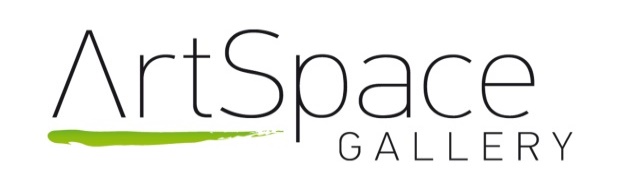 Expression of Interest FormApply Now - as easy as 1 2 31. Complete the formfill in the formread the back page and sign the formattach your Artist Statement, bio, resume, or other text relating to the works to be exhibitedattach at least four good quality portfolio images of works that you wish to exhibit. Electronic images up to 2mb each can be emailed to artspacexhibiting@gmail.com for your first time exhibiting with ArtSpace you may be asked by the curatorial team to bring in your work for them to better appreciate your art.PLEASE NOTE A SUITABLY SIZED D Rings need to be attached to your artwork one on each side to work with our hanging system.  Please come into the gallery to have a look and the volunteers will assist you.attach your list of works proposed to be exhibited with descriptions of each work including prices, outer dimensions, medium, materials etc.2. Submit your applicationby post to Wonthaggi ArtSpace, 1 Bent Street, Wonthaggi, VIC, 3995, orin person at the Gallery during opening hours (Monday to Sunday 10am - 4pm)or email artspacexhibiting@gmail.comThe ArtSpace Curatorial Team will make a decision as to accepting particular works as soon as is practicable following application. It will consider how your work aligns with other works to be hung at the time, with the hanging as a whole and with sales priorities. The curatorial aim is to present appropriate high standard work at its best to benefit artists and ArtSpace collectors and visitors.Q3  Hanging Spaces: (Please tick which you would prefer you can have both walls)Major exhibition space 3.2 high x 8 metres (the back wall including the small display walls either side ) - $ 400 for 6 week block.Major exhibition space 3.2 high x 7 metres (the left side wall ) - $ 200 for 6 week block.Q4  Shelving space – no charge, but applications need to be sent to the curator re: artspacexhibiting@gmail.com or the application and some samples of work can be left at the gallery for the curators. A meeting may be organized.  Number of items on display and set-up at prerogative of the curatorial team.Please Note: specific location may be changed by the curatorial team, at their discretion, depending on the other art works and theoverall look of the gallery.Q5. I would like to be added to the ArtSpace mailing list for updates on exhibitions and events (circle) -                           Yes    No Q6. I would like to become a member of the gallery at a cost as set each year at the AGM. (currently $25 for life membership) (circle) – Yes    No APPLICANT CONTACT DETAILSName: _______________________________________________________Address: _______________________________________________________ ____________________________________   Postcode _________Landline: ___________________________Mobile: _____________________________Email: _______________________________Website:   ____________________________I understand that the ArtSpace is staffed entirely by volunteers and needs artists to assist in staffing the gallery where possible.I am/am not (please circle) available to complete 9 hours (3x3hour shifts) required per six-week block in the gallery if I am an approved exhibitor.I understand that the commission rate of 30% is discounted to 20% if I complete my gallery hours. I am able to staff ArtSpace (please circle)                     Yes    NoMon.    Tue.    Wed.    Thu.      Fri.      Sat.     Sun.Weekly                                     am/pm       am/pm      am/pm       am/pm       am/pm     am/pm      am/pmFortnightly                              am/pm       am/pm      am/pm       am/pm       am/pm     am/pm      am/pmEvery four weeks               am/pm       am/pm      am/pm       am/pm       am/pm     am/pm      am/pmI understand that insurance liability for my artwork is my responsibility and ArtSpace will exercise all due care but takes no responsibility for works that are damaged or stolen. I also accept that the ArtSpace Gallery may use images of my work in promoting the gallery and works for sale. I have provided the following attached to this application form (soft copy preferred)At least four portfolio images of my work A list of the works I plan to exhibit including prices, outer dimensions, medium, materialsA photograph of myself (portrait orientation) A copy of my Artist CV A copy of my Artist Statement of around 200 words for the work to be exhibitedSigned:________________________________________  Date:____________ ArtSpace Gallery Wonthaggi, The Centennial Centre,1 Bent Street, Wonthaggi 3995 (opposite Aldi).Tel: (03) 5672 5767www.artspacewonthaggi.com.auan enterprise of Wonthaggi Community Gallery Inc. abn: 62480391728